PENGARUH MOTIVASI DAN LOKASI WIRAUSAHA TERHADAP KEBERHASILAN USAHA KULINER BAGASTA CAFE DI KELURAHAN SIDORAME BARAT II, KECAMATAN MEDAN PERJUANGANSKRIPSIDiajukan Guna Memenuhi PersyaratanMemperoleh Gelar Sarjana Manajemen (S.M)Program Studi Manajemen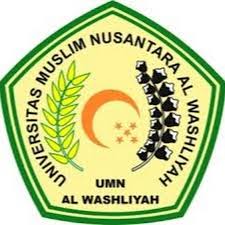 OLEH :ATHIYA DWI ANGGINI173114162PROGRAM STUDI MANAJEMENFAKULTAS EKONOMIUNIVERSITAS MUSLIM NUSANTARA AL-WASHLIYAHMEDAN2021